Informasjon om uke 24 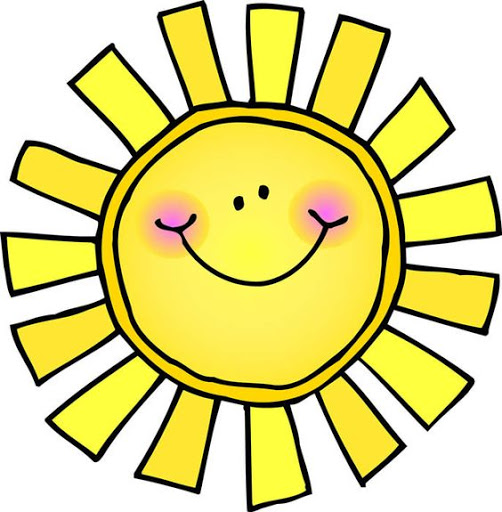 Dere må komme og hente innholdet i den grå boksen til elevene på skolen (papirer, arbeidsbøker o.l)Lesebøker (Salto lesebok, Cumulus og Quest) må leveres snarest.Klær i garderoben må hentes og tas med hjem for ferien. Vi ønsker dere alle en riktig god sommer, med en stor luftklem fra lærerne på 3.trinn Plan for hjemmeskole i uke 24Alt inne på Salaby foregår i byparken 3-4 og 3.trinnI matematikk kan elevene velge mellom oppgaver de har i mattepermen (i grå boks på skolen), Salaby og Multi smart øving Dette er innholdet i ukeplanen for hjemmeskolen, dere disponerer tiden selv etter ønsker og behovLYKKE TIL Mandag 14.0608.30-13.00Tirsdag 15.0608.30-13.00Onsdag 16.0608.30-14.15Torsdag 17.0608.30-13.30Fredag 18.0608.30-12.30NorskSalto arbeidsbok s. 112 og 113ellerSalaby: https://skole.salaby.no/3-4/norsk/eventyrKRLESalaby, KRLE: hinduismeDenne dagen jobber vi med norsk, naturfag og matematikk.Velg selv hva du vil jobbe med når i løpet av dagen.Norsk: Salto arbeidsbok s. 116 og 117ellerhttps://skole.salaby.no/3-4/norsk/ov-pa-skrivingRettskrivingMatematikk: https://skole.salaby.no/3-4/matematikk/3-trinn3/addisjon-og-subtraksjonellerMulti smart øvingNorsk:Salto arbeidsbok s. 118 og 119ellerhttps://skole.salaby.no/3-4/norsk/ov-pa-lesing/ov-pa-sokelesingMusikk: https://skole.salaby.no/3-4/musikkGym:https://skole.salaby.no/3-4/kroppsovingVelg tre kategorier du syns er spennende og lytt til tekstene.Lag en hinderløype ute eller inne og lek at bakken er lavaStasjoner:Norsk: Salto arbeidsbok s. 124 og 125ellerhttps://skole.salaby.no/3-4/norsk/saltos-bokhylle/svommetimenDenne dagen jobber vi med engelsk, samfunnsfag og matematikk.Velg selv hva du vil jobbe med når i løpet av dagen.Matematikk: https://skole.salaby.no/3-4/matematikk/3-trinn3/lengde-og-vektellerMulti smart øving Engelsk: https://skole.salaby.no/3-4/engelsk/going-shopping1Samfunnsfag: https://skole.salaby.no/3-4/samfunnsfag/historieNorsk:Salto arbeidsbok s. 122 og 123ellerhttps://skole.salaby.no/3-4/norsk/ordklasserLes 20 min i valgfri bok K&HØisteins blyanthttps://www.youtube.com/watch?v=npmssP6_Btshttps://www.youtube.com/watch?v=MxwtBqj0xk8UteskoleVelg mellom følgende aktiviteter:1.	Lær bort en lek fra gymtimen til en voksen2.	Kast ball sammen med et søsken eller en voksenLag en egen dans og vis den frem til noen hjemmeMatematikkhttps://skole.salaby.no/3-4/matematikk/3-trinn3/regning-og-problemlosningellerMulti smart øving Flere har uferdige sider i mattepermen som ligger i den grå boksen som kan gjøres når dere har hentet tingene deres på skolen. Dette er repetisjonsoppgaver fra 3.klasse.Naturfag: https://skole.salaby.no/3-4/naturfagVelg 3 kategorier selg og gjør oppgavene som hører til. Matematikk:Multi smart øving 10 minSpill:Spill et kortspill eller yatzi med noen hjemmeBibliotek:Les i en valgfri bok i 20 minutterGOD SOMMER!!!!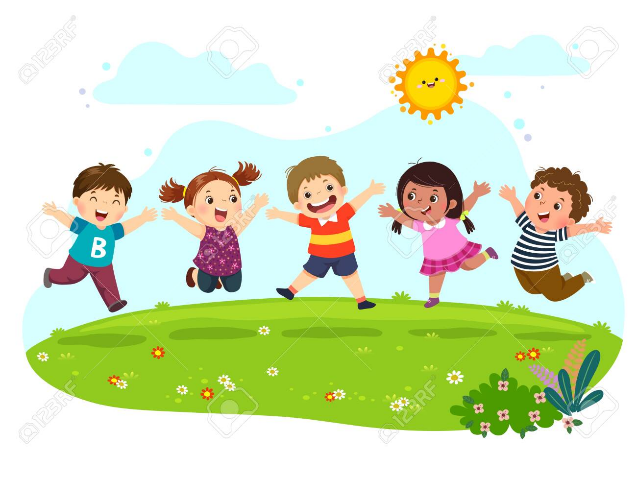 